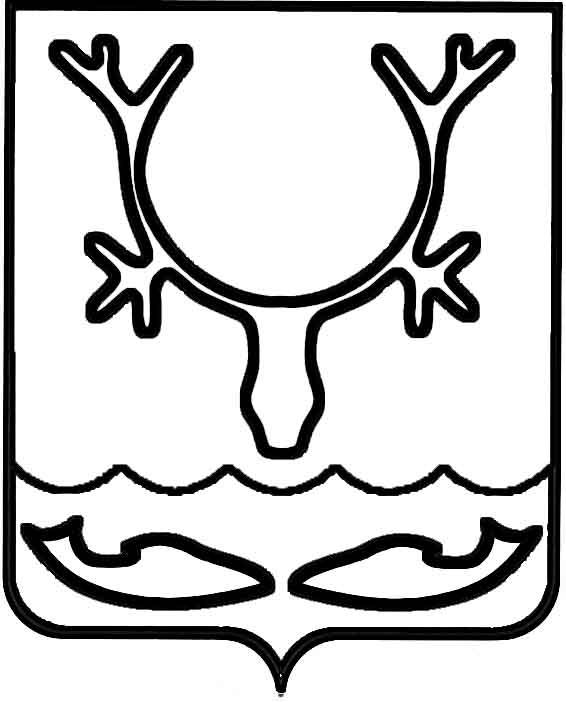 Администрация МО "Городской округ "Город Нарьян-Мар"ПОСТАНОВЛЕНИЕот “____” __________________ № ____________		г. Нарьян-МарО составе межведомственной комиссии                  по переводу жилых помещений в нежилые помещения и нежилых помещений в жилые помещенияВ соответствии со статьями 22 и 23 Жилищного кодекса Российской Федерации Администрация МО "Городской округ "Город Нарьян-Мар"П О С Т А Н О В Л Я Е Т:1.	Утвердить следующий состав межведомственной комиссии по переводу жилых помещений в нежилые помещения и нежилых помещений в жилые помещения:2.	Считать утратившим силу постановление Администрации МО "Городской округ "Город Нарьян-Мар" от 04.04.2017 № 401 "О составе межведомственной комиссии по переводу жилых помещений в нежилые помещения и нежилых помещений в жилые помещения".3.	Настоящее постановление вступает в силу со дня его принятия, подлежит опубликованию в официальном бюллетене МО "Городской округ "Город                      Нарьян-Мар".3005.2017592Анохин Дмитрий Владимировичзаместитель главы Администрации МО "Городской округ "Город Нарьян-Мар" по взаимодействию                            с органами государственной власти и общественными организациями, председатель комиссии;Черноусов Александр Владимировичначальник Управления строительства, ЖКХ                              и градостроительной деятельности Администрации             МО "Городской округ "Город Нарьян-Мар", заместитель председателя комиссии;Чипсанова Оксана Александровна ведущий менеджер отдела, ЖКХ, капитального ремонта, дорожного хозяйства и благоустройства Управления строительства, ЖКХ и градостроительной деятельности Администрации МО "Городской округ "Город Нарьян-Мар", секретарь комиссии.Члены комиссии:Азамов Али Саидовичзаместитель начальника правового управления Администрации МО "Городской округ "Город                 Нарьян-Мар";Динискина Елена Анатольевнаначальник управления муниципального имущества              и земельных отношений Администрации МО "Городской округ "Город Нарьян-Мар";Кирхар Наталья Вячеславовнаруководитель Управления Роспотребнадзора                         по Ненецкому автономному округу;Лисиценский Алексей Владимировичведущий инженер отдела ЖКХ, капитального ремонта, дорожного хозяйства и благоустройства Управления строительства, ЖКХ и градостроительной деятельности Администрации МО "Городской округ "Город                 Нарьян-Мар";Руденко Анатолий Викторовичначальник отдела по жилищным вопросам Администрации МО "Городской округ "Город                    Нарьян-Мар";Чипсанов Алексей Васильевичглавный специалист отдела муниципального контроля Администрации МО "Городской округ "Город                  Нарьян-Мар" (муниципальный инспектор).Глава МО "Городской округ "Город Нарьян-Мар" О.О.Белак